Publicado en MADRID el 17/09/2020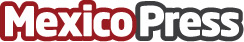 Elearning Digital ,líder en Formación online digital para cursos SAP  y másters SAP MéxicoCentro de formación online de todos los Módulos de SAP S/4 HANA y SAP BUSINESS ONE. Cuentan con una metodología propia, que  permite acompañarle en todo el itinerario educativo, como usuario o consultor". Esta es la propuesta de valor de la escuela Elearning Digital SAP, con menos de un año de creada en España y que ya lidera la formación online en MéxicoDatos de contacto:ELEARNING DIGITAL+34 608 799 025Nota de prensa publicada en: https://www.mexicopress.com.mx/elearning-digital-lider-en-formacion-online_1 Categorías: Finanzas Logística E-Commerce Cursos Universidades http://www.mexicopress.com.mx